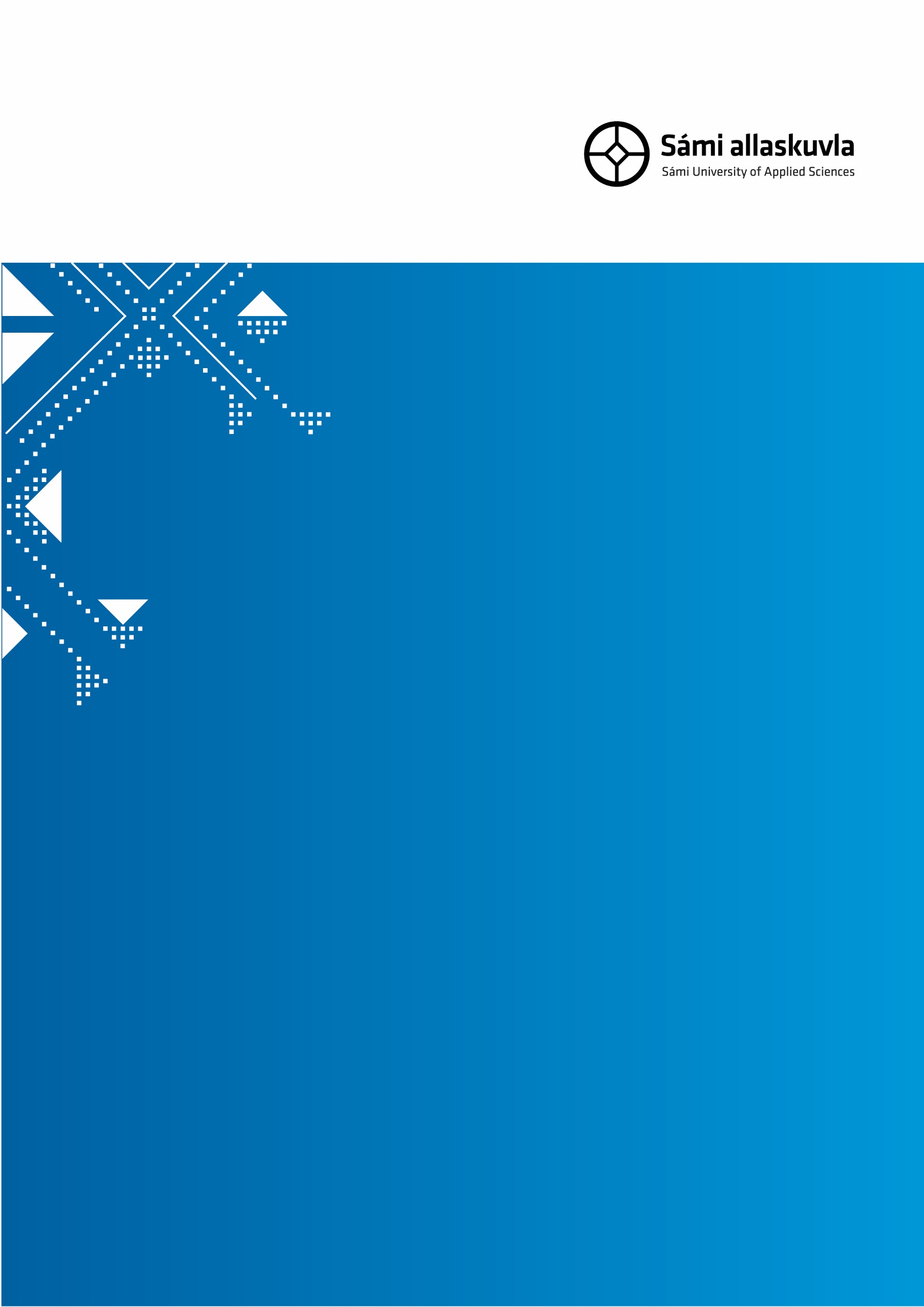 Verksamhet 1 
*) 2+1 refererar här till riktlinjen om att minst tre nordiska länder inklusive de självstyrande områdena Åland och Grönland, och Färöarna, 
ska inkluderas i varje NMR-finansierat projekt. Alternativt kan detta uppnås med att minst två nordiska länder inklusive de 
självstyrande områdena, och Färöarna och ett icke-nordiskt land inkluderas.
Årsrapporteringens finansiella redovisning av NMR-medel
100 DKK = 132,85 NOK*Kunnskapsdepartementet har fastsatt reglement for statlige universiteter og høyskolers oppbygging og anvendelse av ubenyttede bevilgninger (avsetninger) gjeldende fra 1.01.2021. Reglementet gjelder for statlige universiteter og høyskoler og regulerer institusjonenes adgang til å utsette aktivitet og overføre ubenyttet bevilgning fra Kunnskapsdepartementet fra ett budsjettår til et annet. Høgskolestyret har vedtatt at ubenyttede bevilgninger benyttes til ordinær drift som innebærer blant annet forskning og investeringer ihht til reglementet. Kunnskapsdepartementets andel (50%) av ubenyttede midler er derfor tatt vekk fra denne oversiktenSignaturer			Virksomhetssjef			Økonomiansvarlig
Laila Susanne Vars			Anne-Marie Gainorektor					direktør20.09.2022				20.09.2022(Dokumentet godkjennes i Samisk høgskoles arkivsystem og trenger ikke håndskrevet signatur.) UTFYLLS AV FÖRVALTNINGSORGANETUTFYLLS AV NMRSFörvaltningsorgan: Sámi allaskuvla Sámi University of Applied SciencesProjektnummer i Unit4:Hánnoluohkká 45DINA nummer:9520 Kautokeino, NorgeBudgetpost:Projektledare: Anne-Marie Gaino, direktørRådgivare: MÅL RESULTATBUDGET (+ EV. ÖVERFÖRDA MEDEL FRÅN TIDIGARE ÅR)FÖRBRUKNINGForskningsprogrammet skal bidra til- økt forskning og kunnskapsutvikling innen prioriterte fagdisipliner, fra et allsamisk og nordisk perspektiv i tråd med virksomheten under Nordisk Samisk Institutt- publisering- rekruttering- forskerutdanning og oppstart av doktorgradsprosjekter- kunstnerisk utviklingsarbeid- at samisk som vitenskapsspråk styrkes - å finansiere enkeltstående forskningsprosjekter eller inngå som egenkapital i større forskningsprosjekter med ekstern finansiering - arrangement av forskningskonferanserProgrammet skal fremskaffe forskningsresultater av høy kvalitet som er til nytte for det samiske samfunnet og urfolkssamfunn for øvrig. Prosjekter som gjennomføres med nordiske midler, skal ha nordisk nytte og relevans i det samiske samfunnet i de nordiske landeneForskning. Forsknings- og utviklingstid til motsvarende 8 årsverk, i form av mellom 5 og 70 % FoU-tid for 31 forskere ved Samisk høgskole i 2021, innenfor ulike fagfelt. Denne kunnskapsutvikling er i tråd med virksomheten under Nordisk Samisk Institutt.Publisering. Dieđut-utgivelse Navn på minoritetsspråk i muntlige og skriftlige sammenhenger Minoritehtagielaid namat njálmmálaš ja čálalaš oktavuođain, Kaisa Rautio Helander, Aud-Kirsti Pedersen & Mikkel Rasmus Logje (red./doaimm.).Utgivelse av Sámi dieđalaš áigečála (Samisk vitenskapelig tidsskrift) med fem artikler: https://site.uit.no/aigecala/2021-1/ Støttet andre publiseringer gjennom NSI:s publiseringsstøtte.Rekruttering. Blant annet de to vitenskapelige assistentene på 50 % stilling i Arctic Indigenous Design Archives 2.Forskerutdanning. PhD-kandidater ved høgskolens eget doktorgradsprogram har søkt NSI-støtte til publisering, språkvask og annet. Forskningsprogrammet har dog ikke bidradd til oppstart av doktorgradsprosjekterKunstnerisk utviklingsarbeid. Blant annet har et PhD-kandidat innen kunstnerisk utviklingsarbeid søkt og fått støtte til utstillingsvirksomhet.Samisk som vitenskapsspråk. Publisert 4 vitenskapelige artikler på samisk.Egenkapital. Egenkapital i fire større forskningsprosjekter med ekstern finansiering: Samiske barn i nye pedagogiske rom - SáMOS forskning Epistemisk modalitet i etiske og moralske vurderinger i samisk barnespråkMaking knowledges visible: Relational gathering practices and their linguistic and narrative expressions in coastal SápmiArctic Indigenous Archives 2 (AIDA 2)Arrangement. Arrangert Hedersseminar til Vuokko Hirvonen, 21.9.2021Samisk språk- og litteratursymposium, 22.-23.9.2021Forskningsdagene, 22.9-3.10.2021Indigenous Journalism and Self-determination 28.-29.9.2021Samisk utdanningskonferanse 2021, 5.-7.10.2021, Mánáid giella ja jurddašeapmi II, 29.10.2021Forskningsresultater. Forskningsprogrammet har finansiert forskere som i 2021 har produsert publikasjoner i ulike vitenskapelige tidsskrifter og bøker. Høgskolen arbeider med å formidle resultatene i ulike kanaler som til eksempel konferanser og høgskolens egen podcast Sáhkavuorru, som det til nå er produsert 10 episoder i, og hvor 68 % av lytterne er bosatt i Norge, 14 % i Sverige og 13 % i Finland. Høgskolen har tro på at forskningsresultatene kommer til nytte i det samiske samfunnet i de nordiske landene, og i urfolkssamfunn i andre områder.Budgeten för 2021 bestod av beviljning från NMR om totalt 1 796 000 DKK för 2021, och 1 914 105 DKK från tidigare NMR-beviljning, totalt 3 710 105 DKK.Total budget för NSI:s budget för 2021 (inkl. Finlands, Sveriges och Norges del) var 14 840 420 DKK.Samisk høgskole har år 2021 använt 58 % av de totala tillgängliga medlen, vilket motsvarar 120 % av 2021 års beviljning.KOMMENTAR TILL EVENTUELLA AVVIKELSER I FÖRHÅLLANDE TILL BUDGETKOMMENTAR TILL EVENTUELLA AVVIKELSER I FÖRHÅLLANDE TILL BUDGETKOMMENTAR TILL EVENTUELLA AVVIKELSER I FÖRHÅLLANDE TILL BUDGETKOMMENTAR TILL EVENTUELLA AVVIKELSER I FÖRHÅLLANDE TILL BUDGETForskningsprogrammet har i 2021 brukt 3 millioner kroner mer enn de midler som kommet inn til følge av kontrakten mellom høgskolen og Nordisk ministerråd. Høgskolen har økt forskningsaktiviteten for å minske på de oppsparte midlene. Dette er egentlig ikke en avvikelse i forhold til budsjett – da høgskolen i flere år hatt planer om å øke forskningsaktiviteten – men dette forhold kan enda nevnes i denne rapport.Forskningsprogrammet har i 2021 brukt 3 millioner kroner mer enn de midler som kommet inn til følge av kontrakten mellom høgskolen og Nordisk ministerråd. Høgskolen har økt forskningsaktiviteten for å minske på de oppsparte midlene. Dette er egentlig ikke en avvikelse i forhold til budsjett – da høgskolen i flere år hatt planer om å øke forskningsaktiviteten – men dette forhold kan enda nevnes i denne rapport.Forskningsprogrammet har i 2021 brukt 3 millioner kroner mer enn de midler som kommet inn til følge av kontrakten mellom høgskolen og Nordisk ministerråd. Høgskolen har økt forskningsaktiviteten for å minske på de oppsparte midlene. Dette er egentlig ikke en avvikelse i forhold til budsjett – da høgskolen i flere år hatt planer om å øke forskningsaktiviteten – men dette forhold kan enda nevnes i denne rapport.Forskningsprogrammet har i 2021 brukt 3 millioner kroner mer enn de midler som kommet inn til følge av kontrakten mellom høgskolen og Nordisk ministerråd. Høgskolen har økt forskningsaktiviteten for å minske på de oppsparte midlene. Dette er egentlig ikke en avvikelse i forhold til budsjett – da høgskolen i flere år hatt planer om å øke forskningsaktiviteten – men dette forhold kan enda nevnes i denne rapport.ANGE MÅL I VÅR VISION 2030 SOM ÅRETS VERKSAMHET HAR BIDRAGIT TILLANGE MÅL I VÅR VISION 2030 SOM ÅRETS VERKSAMHET HAR BIDRAGIT TILLANGE MÅL I VÅR VISION 2030 SOM ÅRETS VERKSAMHET HAR BIDRAGIT TILLANGE MÅL I VÅR VISION 2030 SOM ÅRETS VERKSAMHET HAR BIDRAGIT TILLÅrets virksomhet ved Samisk høgskole har særlig bidradd til visjonens strategiske prioritering Et sosialt bærekraftig Norden, og særlig visjonens tolvte mål Tillit og samhold i Norden.Årets virksomhet ved Samisk høgskole har særlig bidradd til visjonens strategiske prioritering Et sosialt bærekraftig Norden, og særlig visjonens tolvte mål Tillit og samhold i Norden.Årets virksomhet ved Samisk høgskole har særlig bidradd til visjonens strategiske prioritering Et sosialt bærekraftig Norden, og særlig visjonens tolvte mål Tillit og samhold i Norden.Årets virksomhet ved Samisk høgskole har særlig bidradd til visjonens strategiske prioritering Et sosialt bærekraftig Norden, og særlig visjonens tolvte mål Tillit og samhold i Norden.ANGE 2+1 *)ANGE 2+1 *)ANGE 2+1 *)ANGE 2+1 *)Prosjektene som har blitt finansiert av Forskningsprogrammet har betydelse i de land der samer bor. Norge, Sverige og Finland har særskilt nytte av disse prosjekter, hvilket kan vises gjennom lyttertall på høgskolens samiskspråklige podcast Sáhkavuorru (2 sesonger à 5 episoder per sesong), som har flere lyttere i Norge, Sverige og Finland enn i andre land. Prosjektene som har blitt finansiert av Forskningsprogrammet har betydelse i de land der samer bor. Norge, Sverige og Finland har særskilt nytte av disse prosjekter, hvilket kan vises gjennom lyttertall på høgskolens samiskspråklige podcast Sáhkavuorru (2 sesonger à 5 episoder per sesong), som har flere lyttere i Norge, Sverige og Finland enn i andre land. Prosjektene som har blitt finansiert av Forskningsprogrammet har betydelse i de land der samer bor. Norge, Sverige og Finland har særskilt nytte av disse prosjekter, hvilket kan vises gjennom lyttertall på høgskolens samiskspråklige podcast Sáhkavuorru (2 sesonger à 5 episoder per sesong), som har flere lyttere i Norge, Sverige og Finland enn i andre land. Prosjektene som har blitt finansiert av Forskningsprogrammet har betydelse i de land der samer bor. Norge, Sverige og Finland har særskilt nytte av disse prosjekter, hvilket kan vises gjennom lyttertall på høgskolens samiskspråklige podcast Sáhkavuorru (2 sesonger à 5 episoder per sesong), som har flere lyttere i Norge, Sverige og Finland enn i andre land. ÖVRIGA TVÄRGÅENDE PERSPEKTIVER ANGES OM DET ÄR RELEVANT FÖR DEN SPECIFIKA VERKSAMHETEN
 (NORDISK NYTTA, JÄMSTÄLLDHET, HÅLLBAR UTVECKLING, BARN- OCH UNGA)ÖVRIGA TVÄRGÅENDE PERSPEKTIVER ANGES OM DET ÄR RELEVANT FÖR DEN SPECIFIKA VERKSAMHETEN
 (NORDISK NYTTA, JÄMSTÄLLDHET, HÅLLBAR UTVECKLING, BARN- OCH UNGA)ÖVRIGA TVÄRGÅENDE PERSPEKTIVER ANGES OM DET ÄR RELEVANT FÖR DEN SPECIFIKA VERKSAMHETEN
 (NORDISK NYTTA, JÄMSTÄLLDHET, HÅLLBAR UTVECKLING, BARN- OCH UNGA)ÖVRIGA TVÄRGÅENDE PERSPEKTIVER ANGES OM DET ÄR RELEVANT FÖR DEN SPECIFIKA VERKSAMHETEN
 (NORDISK NYTTA, JÄMSTÄLLDHET, HÅLLBAR UTVECKLING, BARN- OCH UNGA)VERKSAMHETENS INTÄKTER (DKK)BUDGETÅR 2021NMRFra de øvrige landeneNMR-medel7 184 0001 796 0005 388 000Överförda oförbrukade medel från tidigare år7 656 4201 941 1055 742 315Summa NMR 202114 840 4203 710 105 11 130 315Verksamhetens kostnader (DKK)Administrativa kostnader1 650 102412 5251 237 576Övriga kostnader7 003 3411 750 8355 252 506Summa kostnader8 653 4432 163 3606 490 082Summa utfall 6 186 9771 546 7444 640 233OFÖRBRUKADE NMR-MEDEL (DKK) 2019 - 2021OFÖRBRUKADE NMR-MEDEL (DKK) 2019 - 2021OFÖRBRUKADE NMR-MEDEL (DKK) 2019 - 2021OFÖRBRUKADE NMR-MEDEL (DKK) 2019 - 2021Budgeterade NMR-medel 2019Totalt: 6 608 573NMR: 1 652 143Oförbrukade NMR-medel 2019Totalt: 8 208 840NMR: 2 050 710Budgeterade NMR-medel 2020Totalt: 6 416 090NMR: 1 604 023Oförbrukade NMR-medel 2020Totalt: 7 562 952NMR: 1 890 738Budgeterade NMR-medel 2021Totalt: 7 184 000NMR: 1 796 000Oförbrukade NMR-medel 2021Totalt: 6 186 978NMR: 1 546 744Totala oförbrukade NMR-medel som förvaltnings-organet vill föra till 2022Totalt: 3 093 489 *NMR: 1 546 744Totalt: 3 093 489 *NMR: 1 546 744Totalt: 3 093 489 *NMR: 1 546 744